2019 - 20 OFSAA Wrestling Practice Eligibility Form 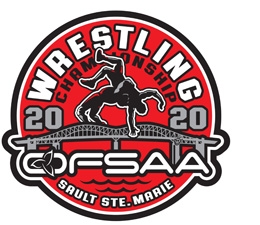 School Name: ________________________ Association: __________________Date: _____________________ Please list the number of practices attended by each athlete per week Athlete’s  NameOct 28 – Nov 1Nov 4-98Nov 11-15Nov 18-22Nov 25-29Dec 2-6Dec 9-13Dec 16-20Jan 6-10Jan 13-17Jan 20-24Feb 3-7Feb 10-14Feb 18-21Feb 24-28Total